ОтчетО проведении мероприятия в рамках недели финансовой грамотности,в МКОУ «Куркентская СОШ №2» Сулейман Стальского района РД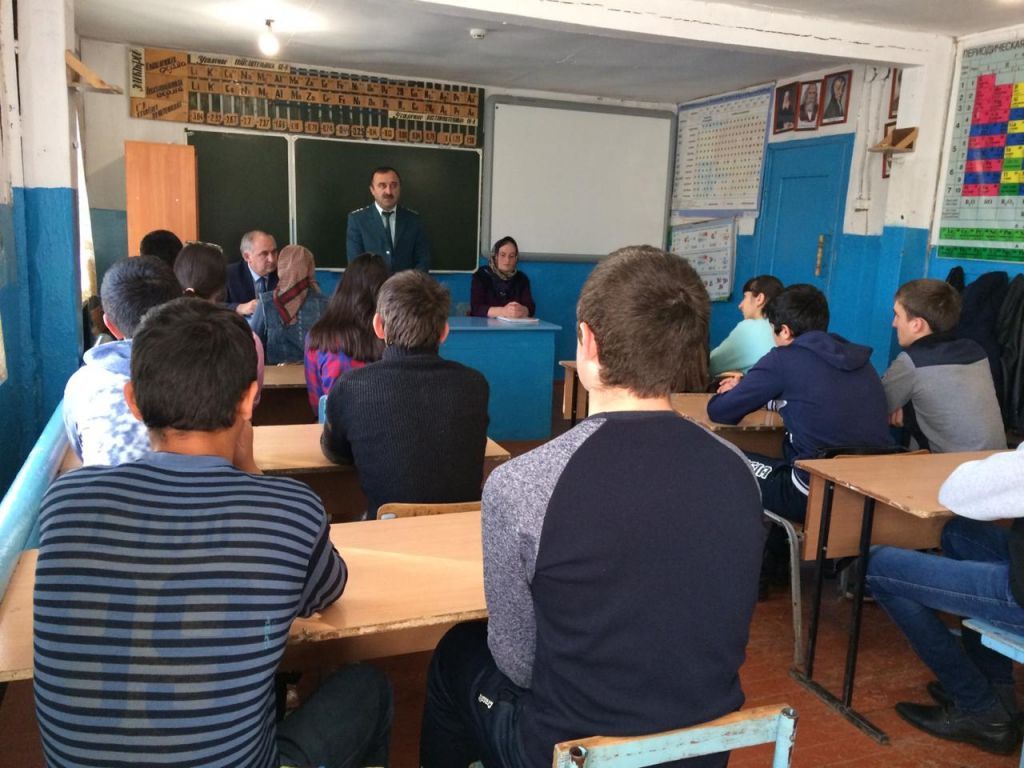 Наименование ОУМероприятияКлассПедагогОхват  учащихсяМКОУ «Куркентская СОШ №2»Беседа «Семейный бюджет»Открытый урок «Налоги и знакомство с ними»7  класс10 классГаджиева В.А.Курбаналиева Э.Ф.712